Túrakód: F_Termál-tó-9_(ZS) / Táv.: 9 km / Szinti: 1:30 óra, (átlagseb.: 4,32 km/h / Frissítve: 2021-04-17Túranév: Futó_Termál-tó-9 km (ZS) Résztávokhoz javasolt rész-szintidők (kerekített adatok, átlagsebességgel kalkulálva):Feldolgozták: Baráth László, Hernyik András, Valkai Árpád, 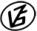 Tapasztalataidat, élményeidet őrömmel fogadjuk! 
(Fotó és videó anyagokat is várunk.)RésztávRésztávRész-szintidőRész-szintidőF_Termál-tó-9_(ZS)_01-rtSpari/R-C - Termál-tó/10:230:23F_Termál-tó-9_(ZS)_02-rtTermál-tó/1 - Termál-tó/20:150:38F_Termál-tó-9_(ZS)_03-rtTermál-tó/2 - Termál-tó/70:281:05F_Termál-tó-9_(ZS)_04-rtTermál-tó/7 - Termál-tó/50:071:13F_Termál-tó-9_(ZS)_05-rtTermál-tó/5 - Termál-tó/60:121:25F_Termál-tó-9_(ZS)_06-rtTermál-tó/6 - Spari/R-C0:230:23